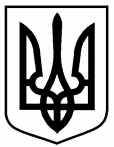 РОЗПОРЯДЖЕННЯМІСЬКОГО ГОЛОВИм. Сумивід 14.05.2020 № 129-РЗ метою забезпечення реалізації експериментального проекту «єМалятко» в управлінні «Центр надання адміністративних послуг у            м. Суми» Сумської міської ради, відповідно до Указу Президента України  від 29.07.2019 № 558/2019 «Про деякі заходи щодо поліпшення доступу фізичних та юридичних осіб до електронних послуг», постанови Кабінету Міністрів України від 10.07.2019 № 691 «Про реалізацію експериментального проекту щодо створення сприятливих умов для реалізації прав дитини» та керуючись ст. 42 Закону України «Про місцеве самоврядування в Україні»:1. Визначити управління «Центр наданням адміністративних послуг у            м. Суми» Сумської міської ради, у якому надаватиметься комплексна послуга при народженні дитини за електронною заявою батьків онлайн:     - центральний офіс управління «Центр надання адміністративних послуг у м. Суми» Сумської міської ради, за адресою: вул. Горького, 21 , місто Суми, Сумська область,Україна, індекс 40004;територіальний підрозділ управління «Центр надання адміністративних послуг у м. Суми» Сумської міської ради, за адресою: вул. Герасима Кондратьєва, 165/71, місто Суми, Сумська область, Україна, індекс 40021;територіальний підрозділ управління «Центр надання адміністративних послуг у м. Суми» Сумської міської ради, за адресою: вул. Романа Атаманюка, 49А, місто Суми, Сумська область, Україна, індекс 40030;територіальний підрозділ управління «Центр надання адміністративних послуг у м. Суми» Сумської міської ради, за адресою: вул. Шкільна, 41А, село Піщане, м. Суми, Сумська область, Україна, індекс 40491;2. Визначити перелік адміністраторів, уповноважених для надання комплексної послуги «єМалятко» у ЦНАП, згідно з додатком № 1 до цього розпорядження.3. Начальнику відділу інформаційних технологій та комп′ютерного забезпечення Сумської міської ради Бєломару В.В. забезпечити електронну взаємодію державних електронних інформаційних ресурсів з управлінням  «Центр надання адміністративних у м. Суми» Сумської міської ради.4. Начальнику управління « Центр надання адміністративних послуг у           м. Суми» Сумської міської ради Стрижовій А.В.:- у разі відпустки, хвороби, звільнення відповідальної особи зазначеної у п.2 розпорядження вживати заходів щодо призначення відповідального адміністратора не період тимчасової відсутності адміністратора;- забезпечити надання Сумській обласній державній адміністрації відповідної інформації, визначеної у листі Мінцифри від 12.05.2020 № 1/04-3-2076 у встановлені строки. 	5. Контроль за виконанням наказу залишаю за собою.Міський голова                                                                         О.М. ЛисенкоКолодка 700-573 Розіслати: Мотречко В.В., Стрижова А.В., Бєломару В.В.Список розсилки розпорядження міського голови «Про затвердження подовженого графіку роботи працівників управління «Центр надання адміністративних послуг у м. Суми» Сумської міської ради у разі виробничої необхідності»Про реалізацію комплексноїпослуги «єМалятко» в центрінадання адміністративних послугЗаступник начальника управління «Центр надання адміністративних послуг у м. Суми»В.О. КолодкаГоловний спеціаліст - юрисконсульт відділу з питань прийому документів по державній реєстрації О.О. ЧуваковаЗаступник міського голови з питань діяльності виконавчих органів радиВ.В. Мотречко Начальник відділу протокольної роботи та контролюЛ.В. МошаНачальник правового управлінняО.В. ЧайченкоЗаступник міського голови, керуючий справами виконавчого комітетуС.Я. Пак№ з/пНазва організаціїПрізвище І.П. керівникаПоштова та електронна адреси1.Заступник міського голови з питань діяльності виконавчих органів ради.Мотречко В.В. motrechko_v@smr.gov.ua 2.Управління «Центр надання адміністративних послуг у м. Суми»Стрижова А.В.cnap@smr.gov.ua3.Відділ інформаційних технологій та комп′ютерного забезпеченняБєломар В.В.it@smr.gov.uaЗаступник начальника управління «Центр надання адміністративних послуг у м. Суми»         В.О. Колодка